Утверждаю _____________________ 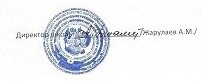 Расписание уроков на учебный годД,н№1 класс2 класс3 класс4 класс5класс6класс7класс8класс9класс10класс11класспонедельник123456Русский МатематРодн.ФизкультРусск.яз.Родн.чт.Математ.Физкульт.Математ.Русск.яз.Родн.чт.Физкульт.Русск.яз.Ммматемат.Родн.чт.ФизкультРусск.Русск.Математ.Родн.Физкульт.ИЗОМатемат.Родн.Русск.МузыкаМатемат.Русск.ФизикаРодн.Биолог.Родн.Математ.Русск.БиологияФизкультХимияРусскийБиологияМатемат.историяФизикаОбществ.Математ.Русск.Техн.Ист.ДОществ.ФизикаРодн.Математ.Русск.Физкульт.вторник123456Русск.Русск.Родн.МузыкаОкр.мир.лит.чт.Математ.ИЗОМатемат.Русск.яз.Родн.яз.Физкульт.Литер.чт.Математ.Родн.яз.Окр.мирМатемат.ИЗОРусск.русск.историяРусск.Русск.Географ.Математ.Физкульт.Русск.Математ.ИсторияГеогр.МузыкаФизкультМатемат.ФизикаХимияИсторияРусск.МузыкаРусск.Русск.ФизикаФизкульт.Информат.КТНДИстория ГеографияМатемат.Русск.ОБЖИнформат.Географ.Математ.Родн.лит.Информ.(коу)КТНДОБЖсреда123456Русск.Математ.РоднойФизкульт.Русск.яз.Математ.Радн.яз.Физкульт.Русск.яз.Родн.чт.Родн.яз.МузыкаРусск.яз.Нац.ком.Математ.КТНДРодн.Русск.Математ.Физкульт.МузыкаРодн.Математ.Русск.Русск.БиологияМатемат.Родн.Русск.Русск.Физкульт.Технол.Родн.Информат.Математ.ГеографияРусск.Ист.Д.Информат.Математ.Русск.Русск.Географ.биологияОбществРусск.БиологияХимияРодн.физкультМатем(КОУ)ИсторияФизикаФизкульт.Ист.ДРусск.четверг123456Русск.Математ.Родн.ИЗОЛит.чт.Родн.яз.Окр.мир.музыкаОкр.мир.Математ.Русск.язИЗОРодн.яз.Лит.чт.ОРКОкр.мирРусск.Русск.ИсторияМатематикРодн.Физкульт.Русск.ИсторияМатемат.БиологияРодн.Математ.Физкульт.ОбществМатемат.БиологияХимияРусск.Русск.Обществ.Родн.Родн.Физкульт.Математ.Географ.ФизикаМатемат.Родн.Биолог(КОУ)Физкульт.История ИсторияХимияБиологияРодн.Обществ.Физкульт.пятница123456Русск.Русск.Математ.Родн.Физкульт.Русск.яз.Родн.чт.Математ.ИЗОМатемат.Русск.чт.Родн.язНац.ком.МузыкаРусск.яз.Родн.чт.Физкульт.Родн.Математ.Географ.Физкульт.Русск.Обществ.Родн.Математ.Русск.технологияРусск.Русск.Родн.Математ.Географ.Русск.ИсторияРодн.Географ.Физкульт.Родн.Русск.Математ.Физик.Ист.Д.Физкульт.Химия(КОУ)Матем.(КОУ)Информ(КОУ)Русск(КОУ)Русск(КОУ)ТехнологияРусск.Русск.(КОУ)Математ.Информатсуббота12345Русск.яз.Родн.яз.Нац.ком.Физк.Русск.яз.Родн.чт.Физкульт.Окр.мир.Родн.яз.Математ.Физкульт.ИЗОРоднТехнологияБиол (КОУ)Русск.Русск.ТехнологияФизкульт.Русск.Матем.(КОУ)историяРусск.Русск(КОУ)ИЗОИсторияфизикаМатемат.ОБЖФизкульт.ФизикаРодн.ИсторияРодн.Математ.Обществ.Химия Физкульт.Математ.Русск.Родн.КТНДРусск.Русск.Математ.Биол.(КОУобществ(КОУ))